	Tarih:…../…../20…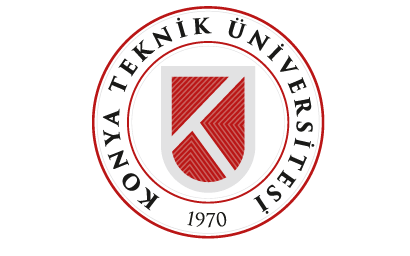 ÖĞRENCİNİNAdı Soyadı:ÖĞRENCİNİNÖğrenci Numarası:ÖĞRENCİNİNBölümü:ÖĞRENCİNİNİşletmenin Adı:ÖĞRENCİNİN:İş Yeri Sorumlusu Öğrenci İzlenimleriGörüş ve Önerileriniz:                                                                                           İş Yeri Sorumlusu İmzası/Kaşesi